ПРОТОКОЛ  рассмотрения заявок на участие в аукционе, открытого по составу участников и по способу подачи заявок аукциона на право заключения договоров купли-продажи на земельные участки на территории Ханкайского муниципального района22.12.2020                                                                                            с. Камень-РыболовВремя составления протокола: 09 час. 00 мин.Место проведения заседания: в здании Администрации Ханкайского муниципального района, по адресу: Приморский край, Ханкайский район, с. Камень-Рыболов, ул. Кирова, 8, 1 этаж, отдел градостроительства и земельных отношений Администрации Ханкайского муниципального района.Настоящий протокол составлен организатором аукциона отделом градостроительства и земельных отношений Администрации Ханкайского муниципального района по итогам рассмотрения заявок, поступивших от претендентов на участие в открытом по составу участников и по способу подачи заявок аукционе на право заключения договоров аренды на земельные участки на территории Ханкайского муниципального района, назначенным постановлением Администрации Ханкайского муниципального района от 13.11.2020 года № 1263-па «О проведении открытого по составу участников и способу подачи заявок аукциона на право заключения договоров купли-продажи на земельные участки на территории Ханкайского муниципального района».Состав аукционной комиссии:Присутствовали:Председатель комиссии: Васильев А.А. – и.о. заместителя главы Администрации Ханкайского муниципального района;Заместитель председателя комиссии: Тищенко И.А. - начальник отдела градостроительства и земельных отношений;Секретарь комиссии: Федорова А.А. - ведущий специалист 1 разряда отдела градостроительства и земельных отношений - аукционист;Члены комиссии:Шевченко А.В. – начальник юридического отдела;Плохая Т.Е. – начальник отдела имущественных отношенийАдамова О.А. – ведущий специалист 1 разряда отдела градостроительства и земельных отношений.На заседании присутствует 6 членов комиссии.ПОВЕСТКА ДНЯ:Рассмотрение заявок на участие в аукционе, открытого по составу участников и по способу подачи заявок аукциона на право заключения договоров купли-продажи на земельные участки.СЛУШАЛИ: Тищенко И.А.:Извещение о проведении аукциона было опубликовано на информационном стенде в здании Администрации Ханкайского муниципального района, на официальном сайте органов местного самоуправления Ханкайского муниципального района hankayski.ru от 19.11.2020, на официальном сайте Российской Федерации torgi.gov.ru. от 19.11.2020 №191120/0136073/02.Предмет аукциона: продажа права на заключение договора купли-продажи на земельный участок с кадастровым номером: 25:19:031101:238.Местоположение: установлено относительно ориентира, расположенного за пределами участка, ориентир сооружение – башня сотовой связи, участок находится примерно в 320 м от ориентира по направлению на северо-восток, почтовый адрес ориентира: Приморский край, Ханкайский район, с. Удобное, ул. Лазо, д. 7.Границы земельного участка указаны в Выписке из ЕГРН об основных характеристиках и зарегистрированных правах на объект недвижимости от 11.11.2020.Разрешенное использование: выращивание зерновых и иных сельскохозяйственных культур.Площадь земельного участка: 7642 кв.м.Категория земель: земли населенных пунктов.Права на земельный участок: не зарегистрированы.Обременения: отсутствуют.Начальная цена: 13526 руб. 34 коп. (кадастровая стоимость).Шаг аукциона: 405 руб. 79 коп. (3 % от начальной цены).Размер задатка: 2705 руб. 27 коп. (20 % от начальной цены).ВЫСТУПИЛИ: Федорова А.А.:До окончания указанного в извещении о проведении аукциона срока подачи заявок на участие в аукционе 21 декабря 2020 года до 17-00 часов были поданы и рассмотрены заявки и документы следующих претендентов:Земельный участок из земель населенных пунктов, общей площадью 7642 кв.м, кадастровый номер 25:19:031101:238, местоположение установлено относительно ориентира, расположенного за пределами участка, ориентир сооружение – башня сотовой связи, участок находится примерно в 320 м от ориентира по направлению на северо-восток, почтовый адрес ориентира: Приморский край, Ханкайский район, с. Удобное, ул. Лазо, д. 7, разрешенное использование: выращивание зерновых и иных сельскохозяйственных культур.Претендент №1 - Заявка подана на бумажном носителе и зафиксирована в Журнале регистрации заявок на участие в аукционе. Дата и время поступления заявки: 04.12.2020 в 09 час. 49 мин. по местному времени, регистрационный № 1.Заявитель: Акционерное общество «Сангар», 690003, Приморский край, г. Владивосток, ул. Нижнепортовая, д.3.Сумма внесенного задатка согласно платежному поручению № 154 от 30.11.2020 в размере 2705 (две тысячи семьсот пять) рублей 27 копеек.Задаток от претендента на счет организатора аукциона поступил своевременно.Представлены все документы согласно извещения об аукционе. Условия заявки соответствуют всем требованиям извещения об аукционе.Всего претендентов, отозвавших заявки – нет.Всего претендентов, не допущенных к участию в торгах – нетВсего Претендентов, признанных участниками аукциона – 1 (один).РЕШИЛИ:Рассмотрев заявки на участие в аукционе на право заключения договоров купли-продажи земельных участков, аукционная комиссия проголосовала «За» - единогласно и приняла решение: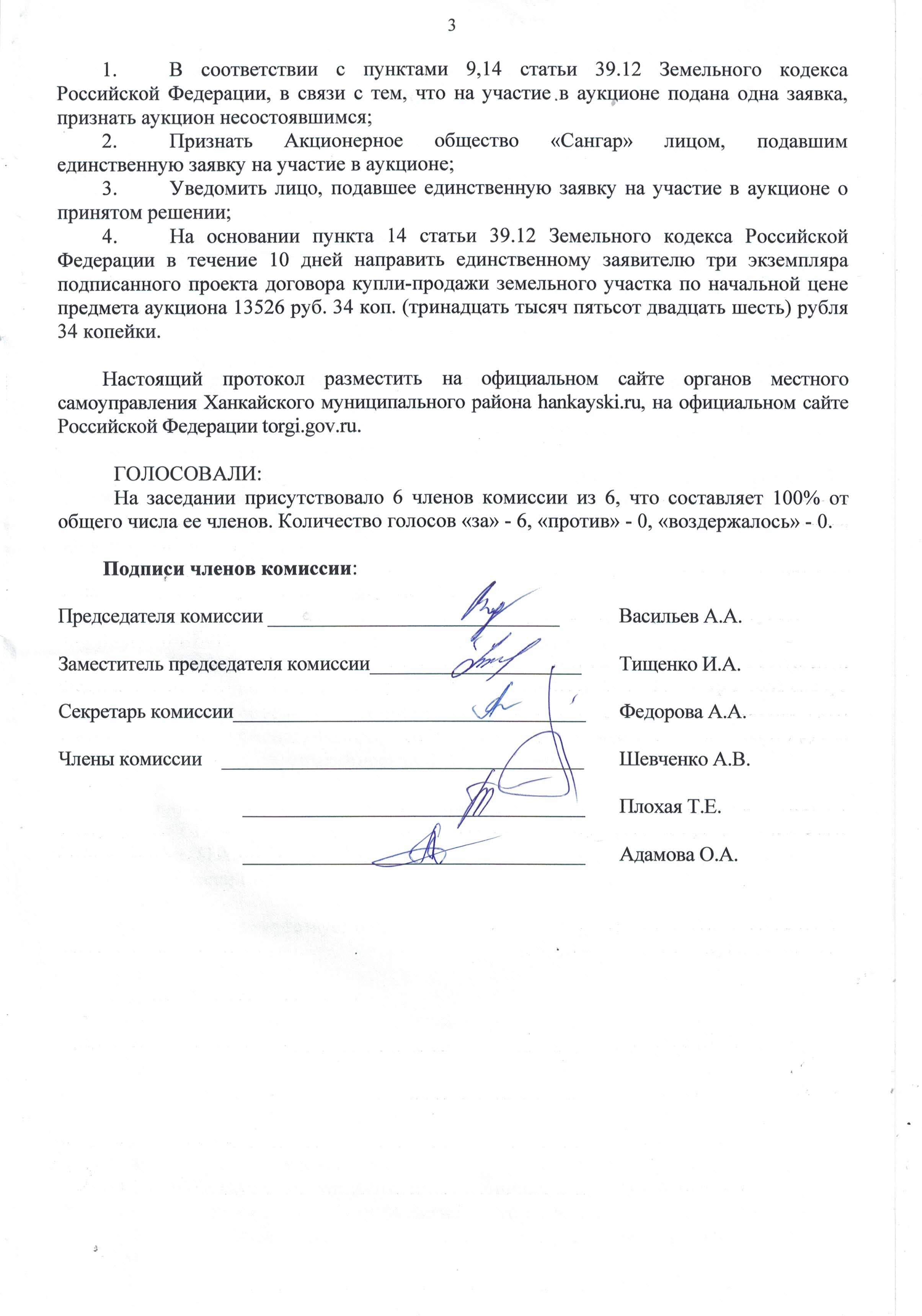 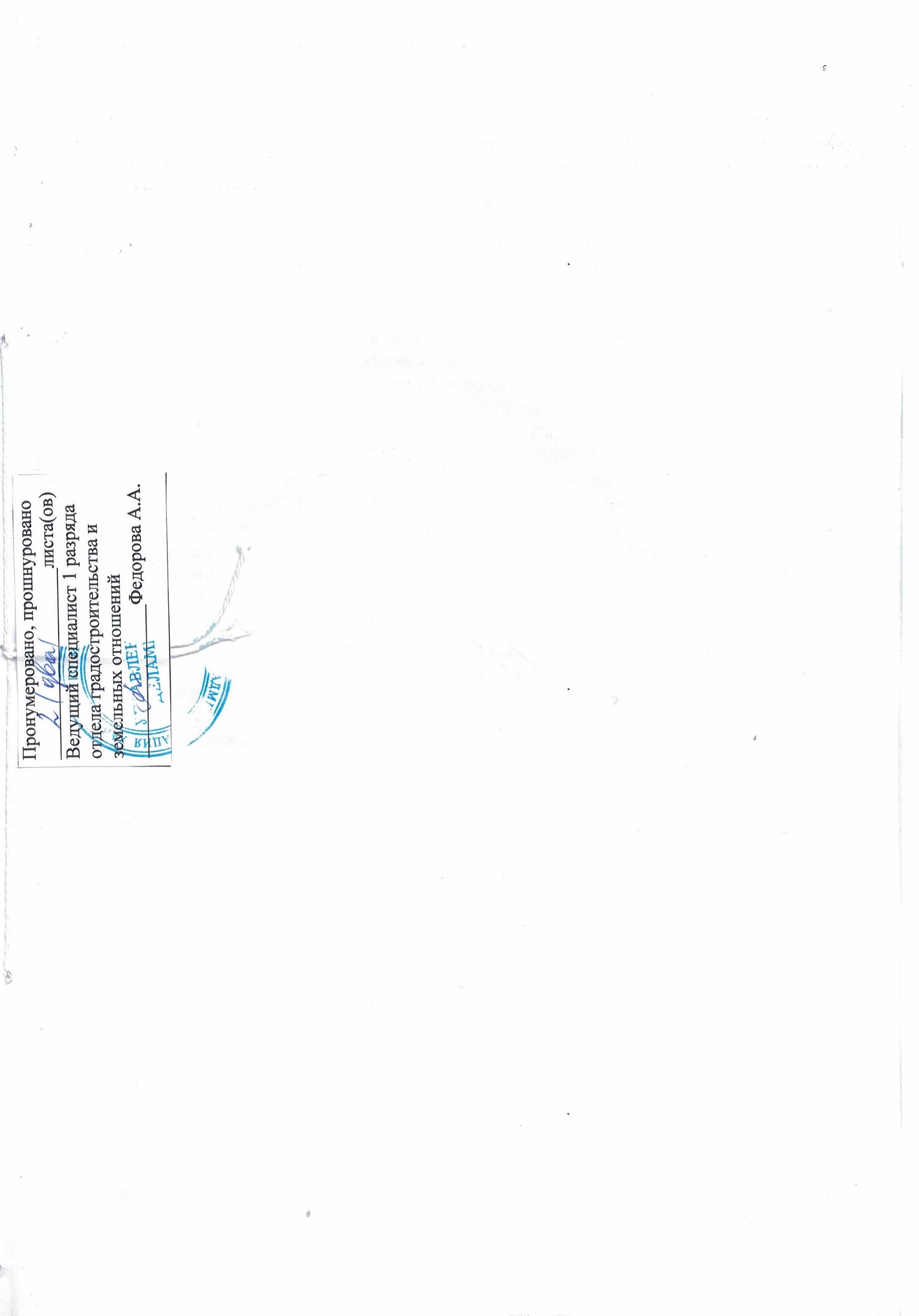 